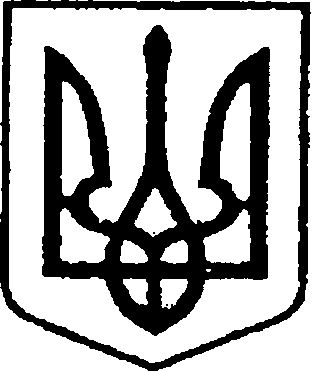 УКРАЇНА ЧЕРНІГІВСЬКА ОБЛАСТЬН І Ж И Н С Ь К А    М І С Ь К А    Р А Д АВ И К О Н А В Ч И Й    К О М І Т Е ТР І Ш Е Н Н ЯВід «08» квітня 2021 р.	                              	м. Ніжин	                           №127Про розміщення тимчасовихспоруд у м. Ніжині    	Відповідно до ст.ст. 30, 42, 52, 59, 73 Закону України «Про місцеве самоврядування в Україні», Законів України «Про благоустрій населених пунктів», «Про регулювання містобудівної діяльності», Постанови Кабінету Міністрів України від 15 червня 2006 р. № 833 «Про затвердження Порядку провадження торговельної діяльності та правил торговельного обслуговування на ринку споживчих товарів» Наказу Міністерства регіонального розвитку, будівництва та житлово-комунального господарства України від 21 жовтня 2011р. № 244 «Про затвердження Порядку розміщення тимчасових споруд для провадження підприємницької діяльності», «Порядку здійснення роздрібної торгівлі через дрібнороздрібну торговельну мережу шляхом використання автомагазинів, автокафе, авторозвозок, автоцистерн», затвердженого рішенням Ніжинської міської ради від 18.08.2015 року № 17-70/2015, зі змінами та доповненнями від 20-25.04.2016 року, 04.10.2017 року, 08.08.2018 року та 25.09.2019 року, розглянувши заяви фізичних осіб-підприємців та узгоджені із відповідними службами матеріали щодо розміщення тимчасових споруд (протокол засідання комісії з погодження розміщення тимчасових споруд та засобів пересувної дрібно-роздрібної торговельної мережі на об’єктах благоустрою), виконавчий комітет Ніжинської міської ради вирішив:     1. Затвердити висновки (рекомендації) комісії викладені у протоколі засідання комісії з погодження розміщення тимчасових споруд та засобів пересувної дрібнороздрібної торговельної мережі на об’єктах благоустрою від         31.03.2021 року та паспорт прив’язки реєстраційний №10-29/3 щодо розміщення фізичній особі-підприємцю Утенко Наталії Володимирівні  тимчасової споруди для провадження підприємницької діяльності (кіоск для торгівлі), загальною площею 10,0 кв.м. за адресою: м. Ніжин, пл.М.Заньковецької (поряд з будівлею ПАТ «Укртелеком») терміном на 3 роки.      1.2. Фізичній особі-підприємцю Утенко Наталії Володимирівні у 3-денний термін з дня прийняття даного рішення укласти з уповноваженим органом – КП «Оренда комунального майна» договір щодо пайової участі в утриманні об’єкта благоустрою.      У разі не укладання договору щодо пайової участі в утриманні об’єкта благоустрою, п. 1 даного рішення втрачає чинність.     2. Затвердити висновки (рекомендації) комісії викладені у протоколі засідання комісії з погодження розміщення тимчасових споруд та засобів пересувної дрібнороздрібної торговельної мережі на об’єктах благоустрою від     31.03.2021 року та паспорт прив’язки реєстраційний №10-29/9 щодо розміщення фізичній особі-підприємцю Гажаман Тамарі Миколаївні тимчасової споруди для провадження підприємницької діяльності (літній майданчик з встановленням тентової палатки) загальною площею 50,0 кв.м. за адресою: м.Ніжин, на площі Гоголя біля магазину «Дана», терміном з 15.04.2021 року до 30.09.2021 року. Встановити коефіцієнт цільового використання об’єкту благоустрою  на рівні 0,27.     2.1. Фізичній особі-підприємцю Гажаман Тамарі Миколаївні у 3-денний термін з дня прийняття даного рішення укласти з уповноваженим органом – КП «Оренда комунального майна» договір щодо пайової участі в утриманні об’єкта благоустрою. У разі не укладання договору п. 2 даного рішення втрачає чинність.     3. Затвердити висновки (рекомендації) комісії викладені у протоколі засідання комісії з погодження розміщення тимчасових споруд та засобів пересувної дрібнороздрібної торговельної мережі на об’єктах благоустрою від     31.03.2021 року та схему розміщення майданчика для виносної торгівлі від 25.03.2021 року щодо розміщення фізичній особі-підприємцю Савіновій Тетяні Олексіївні тимчасової споруди для провадження підприємницької діяльності (майданчик для виносної торгівлі квітами) загальною площею       2,2 кв.м. за адресою: м. Ніжин, вул. Московська, (біля павільйону, який розміщений поруч з буд. 54а/1), терміном на 1 рік.     3.1. Фізичній особі-підприємцю Савіновій Тетяні Олексіївні у 3-денний термін з дня прийняття даного рішення укласти з уповноваженим органом – КП «Оренда комунального майна» договір щодо пайової участі в утриманні об’єкта благоустрою. У разі не укладання договору п. 3 даного рішення втрачає чинність.     4. Затвердити висновки (рекомендації) комісії викладені у протоколі засідання комісії з погодження розміщення тимчасових споруд та засобів пересувної дрібнороздрібної торговельної мережі на об’єктах благоустрою від         31.04.2021 року та паспорт прив’язки реєстраційний №10-29/16 щодо розміщення фізичній особі-підприємцю Мазуру Анатолію Володимировичу тимчасової споруди для провадження підприємницької діяльності (літнього майданчика) загальною площею 16,0 кв.м. за адресою: м. Ніжин, вул. Гоголя, біля буд. 2Б (поряд з кафе «Соло») терміном з 01 травня 2021 року до 31 жовтня 2021 року. Встановлення коефіцієнту цільового використання об’єкту благоустрою на рівні 0,3.     4.1. Фізичній особі-підприємцю Мазуру Анатолію Володимировичу у 3-денний термін з дня прийняття даного рішення укласти з уповноваженим органом – КП «Оренда комунального майна» договір щодо пайової участі в утриманні об’єкта благоустрою. У разі не укладання договору щодо пайової участі в утриманні об’єкта благоустрою, п. 4 даного рішення втрачає чинність.     5. Комунальному підприємству «Оренда комунального майна» здійснювати контроль за дотриманням заявником  вимог «Порядку здійснення роздрібної торгівлі через дрібнороздрібну торговельну мережу шляхом використання автомагазинів, автокафе, авторозвозок, автоцистерн».     6. Директору КП «Оренда комунального майна» Шумейко О.М. забезпечити оприлюднення даного рішення на сайті Ніжинської міської ради протягом п’яти робочих днів з дня його прийняття.     7. Контроль за виконанням рішення покласти на першого заступника міського голови з питань діяльності виконавчих органів ради Вовченка Ф.І.Міський голова                                                                  Олександр КОДОЛА